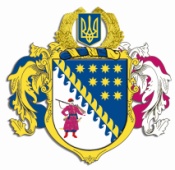 ДНІПРОПЕТРОВСЬКА ОБЛАСНА РАДАVIІ СКЛИКАННЯПостійна комісія обласної ради з питань соціально-економічного розвитку області, бюджету та фінансівпросп. Олександра Поля, 2, м. Дніпро, 49004П Р О Т О К О Л  № 113засідання постійної комісії обласної ради09 липня 2020 року								м. Дніпро15:00 годинУсього членів комісії:		 13 чол. Присутні:                   		 11 чол. (з них 7 – телеконференція)Відсутні:                     		   2 чол.Присутні члени комісії: Ніконоров А.В., Саганович Д.В., 
Ангурець О.В., Петросянц М.М., Ульяхіна А.М. (телеконференція), 
Войтов Г.О. (телеконференція), Євтушенко В.О. (телеконференція), 
Орлов С.О. (телеконференція), Плахотнік О.О. (телеконференція), Шамрицька Н.А. (телеконференція), Мазан Ю.В. (телеконференція).Відсутні члени комісії: Жадан Є.В., Удод Є.Г.У роботі комісії взяли участь:Шебеко Т.І. – директор департаменту фінансів облдержадміністрації;Коломоєць А.В. – директор департаменту житлово-комунального господарства та будівництва облдержадміністрації;Лємаєв М.О. – виконуючий обов’язки директора департаменту капітального будівництва облдержадміністраціїКулик В.В. – заступник директора департаменту охорони здоров’я облдержадміністраціїПсарьов О.С. – заступник директора департаменту економічного розвитку облдержадміністрації;Семикіна О.С. – заступник начальника управління економіки, бюджету та фінансів – начальник відділу капітальних вкладень виконавчого апарату обласної ради;Павлючкова О.В. – заступник начальника відділу бюджету та фінансів управління економіки, бюджету та фінансів виконавчого апарату обласної ради.Головував: Ніконоров А.В.Порядок денний засідання постійної комісії:1. Про розгляд проєкту розпорядження голови обласної ради „Про внесення змін до рішення обласної ради від 13 грудня 2019 року № 527-20/VІІ „Про Програму соціально-економічного та культурного розвитку Дніпропетровської області на 2020 рік”.2. Про розгляд проєкту розпорядження голови обласної ради 
„Про внесення змін до рішення обласної ради від 13 грудня 2019 року № 528-20/VІІ „Про обласний бюджет на 2020 рік”.3. Про розгляд пропозиції депутата обласної ради Куюмчяна М.С. стосовно перерозподілу коштів обласного бюджету на виконання доручень виборців у 2020 році.4. Різне. СЛУХАЛИ: 1. Про розгляд проєкту розпорядження голови обласної ради „Про внесення змін до рішення обласної ради від 13 грудня 2019 року № 527-20/VІІ „Про Програму соціально-економічного та культурного розвитку Дніпропетровської області на 2020 рік”.	Інформація: голови постійної комісії обласної ради з 
питань соціально-економічного розвитку області, бюджету та фінансів 
Ніконорова А.В., заступника директора департаменту економічного розвитку облдержадміністрації Псарьова О.С. (телеконференція).ВИСТУПИЛИ: ВИРІШИЛИ: 1. Погодити запропонований облдержадміністрацією проєкт розпорядження голови обласної ради „Про внесення змін до рішення обласної ради від 13 грудня 2019 року № 527-20/VІІ „Про Програму соціально-економічного та культурного розвитку Дніпропетровської області на 2020 рік” (лист облдержадміністрації від 08.07.2020 № ВХ-5093/0/1-20 додається).2. Рекомендувати голові обласної ради прийняти проєкт розпорядження голови обласної ради „Про внесення змін до рішення обласної ради від 
13 грудня 2019 року № 527-20/VІІ „Про Програму соціально-економічного та культурного розвитку Дніпропетровської області на 2020 рік”. 3. Рекомендувати департаменту економічного розвитку облдержадміністрації (Лашин) надати проєкт розпорядження голови обласної ради „Про внесення змін до рішення обласної ради від 13 грудня 2019 року № 527-20/VІІ „Про Програму соціально-економічного та культурного розвитку Дніпропетровської області на 2020 рік” на чергову сесію обласної ради для затвердження.Результати голосування:за 			11проти		  -утримались 	  -усього 		11СЛУХАЛИ: 2. Про розгляд проєкту розпорядження голови обласної ради 
„Про внесення змін до рішення обласної ради від 13 грудня 2019 року № 528-20/VІІ „Про обласний бюджет на 2020 рік”.Інформація: голови постійної комісії обласної ради з 
питань соціально-економічного розвитку області, бюджету та фінансів 
Ніконорова А.В., директора департаменту фінансів облдержадміністрації Шебеко Т.І. (телеконференція).ВИСТУПИЛИ: Саганович Д.В., Ангурець О.В.ВИРІШИЛИ: 1. Погодити запропонований облдержадміністрацією проєкт розпорядження голови обласної ради „Про внесення змін до рішення обласної ради від  року № 528-20/VІІ „Про обласний бюджет на 2020 рік” (лист облдержадміністрації від 08.07.2020 № ВХ-5094/0/1-20 та пояснювальна записка департаменту фінансів облдержадміністрації від 08.07.2020 ВХ-5094/1/1-20 додаються) із наступними змінами:за пропозицією головного розпорядника бюджетних коштів – департаменту капітального будівництва облдержадміністрації – в межах річних планових призначень збільшити бюджетні призначення по об’єкту „Енергозберігаючі заходи, капітальний ремонт комунального закладу дошкільної освіти „Межівський ясла-садок № 1 „Сонечко” Межівської селищної ради” за адресою: проспект Незалежності, 23, смт. Межова, Межівського району, Дніпропетровської області” на суму 100,0 тис. грн за рахунок зменшення видатків за об’єктом „Реконструкція Виводівської ЗОШ І-ІІІ ступенів з прибудовою двох дошкільних груп, розташованої за адресою: 
вул. Надії Кулик, 11 с. Виводове, Томаківський район” на суму 100 тис. грн;за пропозицією департаменту фінансів облдержадміністрації погодити зміни, внесені розпорядженням голови облдержадміністрації від 08.07.2020 року № Р-457/0/3-20 “Про внесення змін” (додається) .2. Рекомендувати голові обласної ради прийняти проєкт розпорядження голови обласної ради „Про внесення змін до рішення обласної ради від 
 року № 528-20/VІІ „Про обласний бюджет на 2020 рік”. 3. Рекомендувати департаменту фінансів облдержадміністрації (Шебеко) надати проєкт розпорядження голови обласної ради „Про внесення змін до рішення обласної ради від  року № 528-20/VІІ „Про обласний бюджет на 2020 рік” на чергову сесію обласної ради для затвердження.Результати голосування:за 			11проти		  -утримались 	  -усього 		11СЛУХАЛИ: 3. Про розгляд пропозиції депутата обласної ради 
Куюмчяна М.С. стосовно перерозподілу коштів обласного бюджету на виконання доручень виборців у 2020 році.	Інформація: голови постійної комісії обласної ради з 
питань соціально-економічного розвитку області, бюджету та фінансів 
Ніконорова А.В., заступника начальника відділу бюджету та фінансів управління економіки, бюджету та фінансів виконавчого апарату обласної ради Павлючкової О.В. (телеконференція).ВИСТУПИЛИ: ВИРІШИЛИ: 1. Погодити пропозиції депутата обласної ради Куюмчяна М.С. стосовно перерозподілу коштів обласного бюджету на виконання доручень виборців, а саме: зменшити кошти у сумі 150 тис. грн за головним розпорядником коштів – обласною радою, одночасно збільшивши за головним розпорядником коштів – департаментом охорони здоров’я облдержадміністрації на суму 150 тис. грн за КПКВМБ 0712020 КЕКВ 3210 (КП „Дніпропетровський обласний перинатальний центр зі стаціонаром” Дніпропетровської обласної ради). 2. Доручити управлінням економіки, бюджету та фінансів та бухгалтерського обліку, фінансів та господарської діяльності виконавчого апарату обласної ради підготувати відповідні пропозиції департаменту фінансів облдержадміністрації щодо внесення змін до рішення обласної ради від 13 грудня 2019 року № 528-20/VІI „Про обласний бюджет на 2020 рік” стосовно перерозподілу коштів обласного бюджету на виконання доручень виборців між обласною радою та головним розпорядником коштів обласного бюджету – департаментом охорони здоров’я облдержадміністрації.Результати голосування:за 			11проти		  -утримались 	  -усього 		11СЛУХАЛИ: 4. Різне.Про розгляд звернень (додаються):Апостолівської районної ради від 26 червня 2020 року № 86/0/2-20 стосовно питання фінансування захищених статей видатків;КЗК „Дніпровський національний академічний український музично-драматичний театр ім. Т.Г. Шевченка” ДОР” від 06 липня 
2020 року вих. № 119 стосовно придбання автобуса та вантажного автомобіля;Межівської селищної ради від 07 липня 2020 року 
вих. № 1042/0/2-20 стосовно фінансування об’єкта: „Енергозберігаючі заходи, капітальний ремонт комунального закладу дошкільної освіти „Межівський ясла-садок № 1 „Сонечко” Межівської селищної ради за адресою: проспект Незалежності, 23, смт Межова, Межівського району Дніпропетровської області”.Інформація: голови постійної комісії обласної ради з 
питань соціально-економічного розвитку області, бюджету та фінансів 
Ніконорова А.В. (телеконференція).ВИСТУПИЛИ: ВИРІШИЛИ: Направити вищезазначені звернення до відповідних структурних підрозділів Дніпропетровської обласної державної адміністрації для опрацювання в межах компетенції та повідомлення за результатами розгляду 
заявників і постійної комісії обласної ради з питань соціально-економічного розвитку області, бюджету та фінансів.Результати голосування:за 			11проти		  -утримались 	  -усього 		11Голова комісії							А.В. НІКОНОРОВСекретар комісії							Д.В. САГАНОВИЧ 